2023-24 REGISTRATION FORMRegistration Fee -$20.00 per child before 6/30; $25.00 per child after 6/30 – non-refundableStudent’s Name: ______________________________________________Dance Sibling(s): ______________________________________Dance Sibling(s): ______________________________________Date of Birth:  ______________________   Age: __________Mailing Address: ________________________________________________ Zip: ____________Parent/Guardian: 1: _________________________ Cell #: ______________________2: __________________________ Cell #: ______________________Home #: ____________________Parent/Guardian Email: (Required for monthly info) ___________________________________Student Cell Number & Email________________&_________________________________School Attending & Grade for 2023-2024: _______________________________ & ___________Number of Previous Years of Dance, Tumbling, Aerial Training & Studio: ____________________________________________________________________________________________________**This is my dancer’s ______year of dance. (Credits are accepted from other schools.)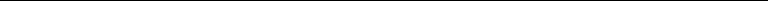 LIST ALL MEDICAL CONDITIONS: _____________________________________________________Emergency Contact Name & Number: (This is someone other than parent or guardian.)_________________________________________________________________________________________________ Check all classes that you are interested in; the final schedule and levels are determined by the faculty.PREFERRED DAYS/TIMES FOR CLASSES: ________________________________________________*We will do our best to take requests into consideration but there are no guarantees*____Preschool Tots (18 months–24 months - 45 minutes) – Tap, Pre-Ballet & Pre-Acrobats ___Pre-school 1 (2 yrs. old) - Tap, Pre-Ballet & Pre-Acrobats____Pre-school 2 (3/4 yrs. old) – Tap & Ballet____Pre-school 3 (4/5 yrs. old) – Tap & Ballet____Combo 1 (5/6+ yrs. old) – Tap & Ballet____Combo 2 (6/7+ yrs. old)– Tap & Ballet____Combos 3-7 (7/8+ yrs. old) Tap & Jazz__________________________________________________________ INDIVIDUAL CLASSES:____Ballet: (6+ yrs. old) _______________________________________________________________________________ Pre-Pointe/Pointe: (9+ years old) ___________________________________________________________________Contemporary/Lyrical: (6+ yrs. old) ________________________________________________________________Tap: ____Teen (12+ years old) ____ Adult (17+ years old)_____Jazz: ____Teen (12+ years old) ____ Adult (17+ years old)_____Jazz Beginner: (5-7 yrs. old – encouraged to be enrolled in Tap & Ballet Combo)_____Hip Hop: (4+ yrs. old) _______________________________________________________________Tumbling: (4+ yrs. old) _______________________________________________________________ Progressions (ages 10+)  _____ Musical Theatre (ages 10+)_____ Hawaiian Classes: (ages 6+)_____ Stretch and Conditioning: (4+ yrs.)_____Aerial Classes: (7+ yrs. old) ______ ($50.00 per month, no discounts)I hereby certify that all information in this application is complete and correct to the best of my knowledge. I understand a student information packet will be handed out at my child’s first lesson.  I agree to sign and return the signature page stating I read and understood all rules, regulations and financial responsibilities, or my child may not return to classes. I also agree to sign an insurance waiver to keep on file at the studio.FOR OFFICE USE ONLY:                                                        	____________________________________________ Guardian SignatureRegistration:            $_______   Number of classes _____            	____________________________________________ Monthly Tuition:     $_______   Paid:  $_______	          Guardian Signature